LITHUANIAN NATIONAL HOLIDAY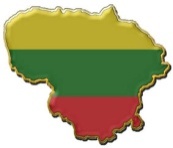 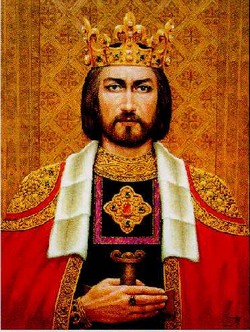 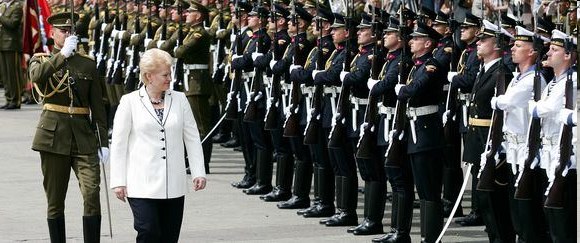 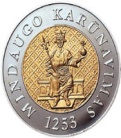 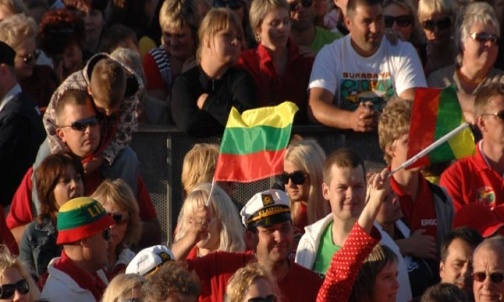 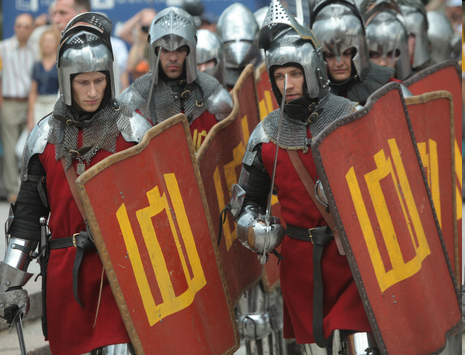 